Задание для 1 года обучения28.05Выполнить рисование героя мультфильма Винни-Пуха.Наметить общую форму головы и туловищаНамечаем детали, лапы.Выполняем работу в цвете гуашью или акварелью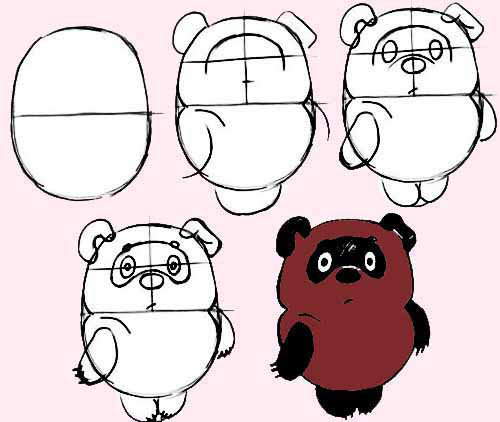 